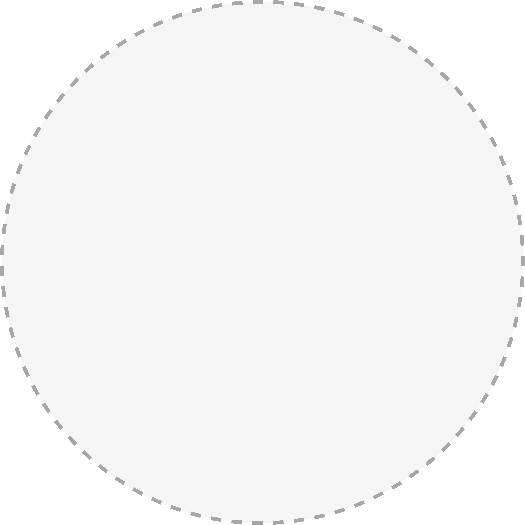 Evropský týden odborných dovedností 2019Pokroky ve vědeckotechnickém vývoji utvářejí náš způsob života, naši práci a hry. Nové technologie vyžadují nové dovednosti a pracovníky, kteří jimi disponují. Odborné vzdělávání a příprava (OVP) má klíčovou úlohu při odstraňování nedostatku kvalifikovaných pracovníků a nabízí lidem všech věkových skupin dovednosti pro 21. století, které potřebují, aby mohli využít příležitostí, jež skýtá moderní život.OVP je také osvědčenou cestou, jak se zapojit do trhu práce: 76 % studentů OVP našlo v roce 2018 zaměstnání krátce po absolvování. Evropský týden odborných dovedností je iniciativou Evropské komise, jejímž cílem je vyzdvihnout přínos odborného vzdělávání a přípravy (OVP). Tato akce má ukázat, že každý člověk je talentovaný a že OVP může lidem poskytnout nezbytné praktické dovednosti, znalosti a schopnosti a zajistit jim úspěchy na trhu práce i celkově ve společnosti. Naším heslem je „Objevte svůj talent!“ a tématem letošního ročníku je „OVP pro VŠECHNY – Dovednosti pro život“. Bude se tedy klást zvláštní důraz na inkluzivní a celoživotní 
aspekty OVP. Akce, které se konají po celé Evropě, a to na místní, regionální i celostátní úrovni, představí nepřeberné množství příležitostí, které OVP nabízí mladým lidem, dospělým a společnostem, poskytovatelům OVP a jiným zúčastněným stranám. Tento již čtvrtý ročník Evropského týdne odborných dovedností se bude konat v Helsinkách od 14. do 18. října 2019. Avšak v členských státech EU, EHP a v kandidátských zemích EU se související akce a aktivity konají v průběhu celého roku. 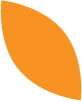  Zapojte se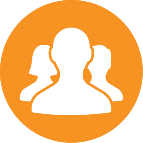 Sociální sítěPoužívejte sociální sítě k šíření informací o akciNahrajte vlastní obrázky, videa nebo hlavní závěry z akce pomocí hashtagů #EUVocationalSkills a #DiscoverYourTalentSledujte obsah na sociálních kanálech Evropského týdne odborných dovedností a interagujte s ním: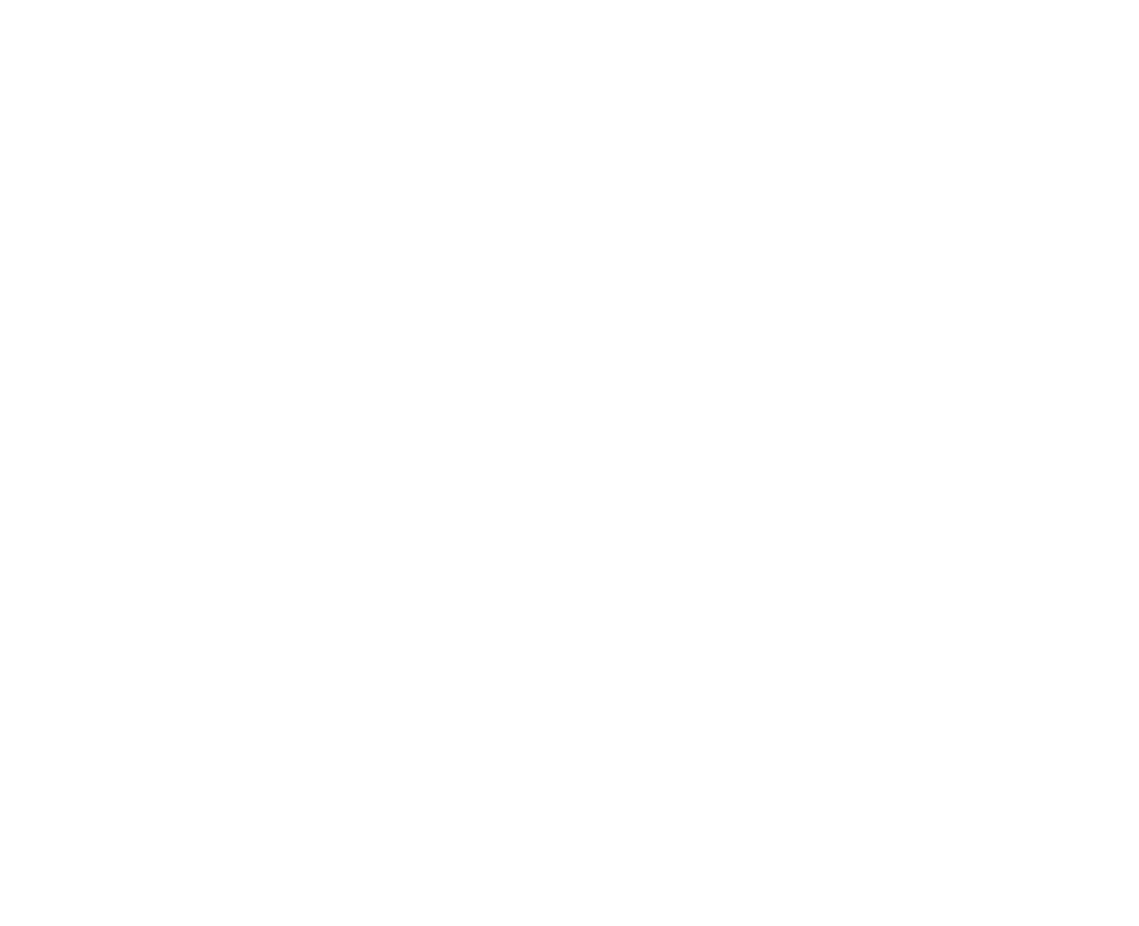 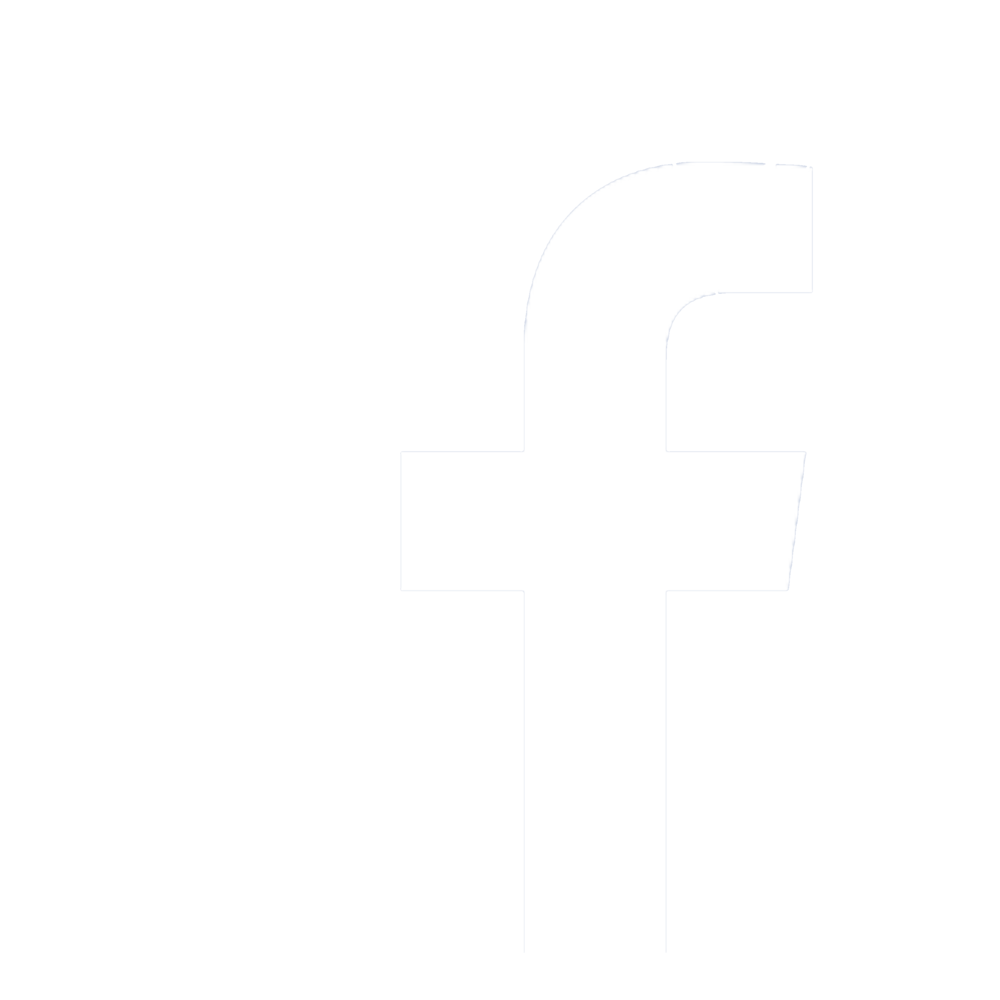 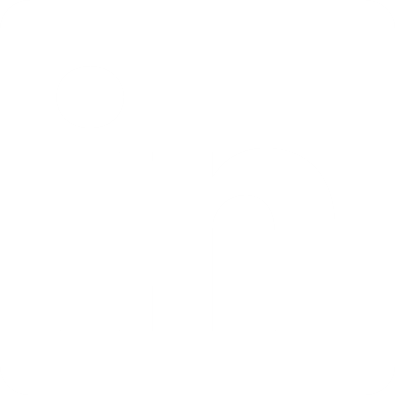 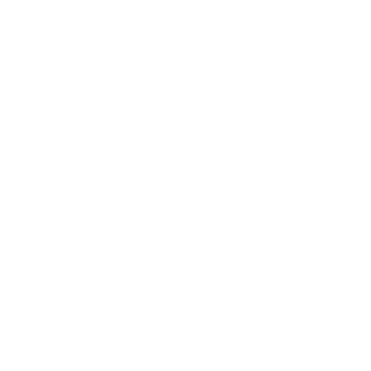 Nabídněte živý přenos z akcí pomocí aplikace Snapchat, Facebook Live nebo Instagram stories. Sdílejte svůj příběhEvropská komise by se ráda dozvěděla o vašich zkušenostech s OVP, což jí pomůže sestavit knihovnu příběhů, které budou inspirovat jiné lidi. Můžete se podělit buď o své vlastní zkušenosti s OVP, nebo o zkušenosti z akce/aktivity. Svůj příběh můžete sdílet vyplněním tohoto formuláře. https://ec.europa.eu/social/vocational-skills-week/share-your-story_csVybrané příběhy budou propagovány napříč kanály EU. Proč OVP?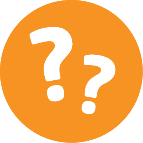 Objevte svůj potenciál.Odborné vzdělávání a příprava vám pomohou objevit vaše vlastní, jedinečné talenty! OVP nabízí obrovskou škálu příležitostí a přínosů a může v budoucnu vést k novým, neočekávaným možnostem.Ceněné kvalifikace.Odborné vzdělávání a příprava pomáhají studentům získat konkurenční výhodu pomocí kvalifikací, kterých si zaměstnavatelé cení a které jsou uznávány ve všech odvětvích, čímž se zlepší jejich uplatnitelnost na trhu práce a otevře se cesta ke kvalitním pracovním místům.Příležitosti pro dospělé studenty.Existuje spousta příležitostí, jak pomoci dospělým studentům k zajímavé a ambiciózní profesní dráze. Celoživotní učení vám pomůže zvýšit uplatnitelnost na trhu práce, rozvíjet osobní dovednosti a posílit sociální příležitosti.Dovednosti, které můžete UPLATNIT!Příležitosti v oblasti OVP reagují na trhy práce – mohou být zacíleny tak, aby odstranily nedostatek kvalifikovaných pracovníků a překážky. Skutečný nedostatek kvalifikovaných pracovníků v EU v současnosti postihuje zdravotnictví a sociální péči, IKT a vyspělá výrobní odvětví. Pokud uchazeči získají dovednosti v těchto oborech, zvýší se jejich uplatnitelnost na trhu práce a současně se také podpoří hospodářský růst obecně. Můžete si tedy být jisti, že dovednosti, které se naučíte během své účasti na OVP, budou cenné, a to jak v osobním, tak v pracovním životě. Kontaktujte nás: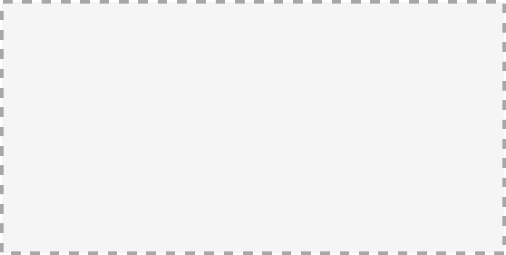 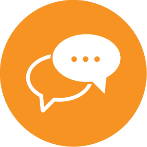 Webové stránky: [www.webovástránkaakce.com]E-mail: [info@emailakce.eu]Telefon: [00353 00 000 00]Twitter: [@twitterovýúčetakce #hashtagakce]Facebook: [@facebookovýúčetakce]Kontaktujte kampaň k Evropskému týdnu odborných dovedností:Webové stránky: https://ec.europa.eu/social/vocational-skills-week/E-mail: info@vocationalskillsweek.euTelefon: +44 (0)207 444 4264 Twitter: @EU_social, @EuropeanYouthEU, #EUVocationalSkills, #DiscoverYourTalentFacebook: @socialeurope, @EuropeanYouthEU